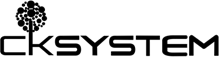 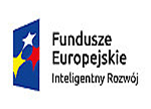 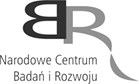 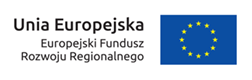 Załącznik Nr 2 Szczegółowy opis przedmiotu zamówienia ………..……………..……………………………………………………pieczątka i podpis osoby upoważnionej do reprezentowania WykonawcyL.pPrzeznaczenie Opis przedmiotu zamówienia - minimalne wymagania Ilość 1.2.Badania przemysłowePrace badawczo - rozwojowe Przedmiotem zamówienia jest zbiór próbek z koron drzew  – materiału badawczego do przeprowadzenia laboratoryjnych badań biochemicznych. W I etapie projektu badania biochemiczne mają na celu ustalenie parametrów fizjologicznych drzew przed umieszczeniem na nich prototypowych platform.W kolejnych etapach realizowanego projektu próbki będą poddawane badaniom w celu określenia długookresowej dynamiki zmian żywotności i parametrów biochemicznych badanych drzew będących wynikiem zamontowania innowacyjnych platform w porównaniu do drzew kontrolnych (bez platformy) i drzew z zamontowaną platforma starego typu. Szczegółowy opis dotyczący miejsca, sposobu pobierania próbek, terminu oraz sposobu pakowania:Zbiór próbek z koron 90 dorosłych drzew na każdej z 4 powierzchni badawczych, z czego 2 powierzchnie są zlokalizowane w województwie świętokrzyskim, a 2 powierzchnie są zlokalizowane w województwie pomorskim. Próbki będą zbierane z dwóch gatunków drzew: sosna pospolita (Pinus silvestris), buk zwyczajny (Fagus sylvatica). Próbki igieł lub liści należy pobierać z północnej strony korony, z końców pędów, tak by warunki świetlne były takie same.- Próbki z drzew gatunku sosna pospolita (Pinus silvestris) – około 5-10 sztuk końcowych pędów sosny długości ok. 15-20 cm. Masa igieł ok. 5 g.- Próbki z drzew gatunku buk zwyczajny (Fagus sylvatica) – około 25-30 liści bukowych. Masa liści ok. 5 g.Zbiór próbek należy przeprowadzić 3 razy w każdym roku przez okres 4 lat. Terminy zbiorów:I seria – 10-24 czerwca każdego rokuII seria – 25 lipca – 7 sierpnia każdego rokuIII seria – 10-24 września każdego roku.Zbiór każdorazowo należy przeprowadzić maksymalnie w ciągu dwóch tygodni.Próbki – liście lub igły należy umieszczać w workach foliowych strunowych  i jak najszybciej pakować do pojemników z suchym lodem dostarczonych przez Zamawiającego. Oznaczyć worki zgodnie z wytycznymi podanymi przez Zamawiającego. Niezwłocznie dostarczyć Zamawiającemu lub wysłać na adres laboratorium badawczego podany przez Zamawiającego. 90 drzew x 4  pow. badawcze x 3 serie  = 108090 drzew x 4 pow. badawcze x 3 serie x 3 lata = 3240 Całkowita ilość próbek: 90 drzew x 4 powierzchnie badawcze x 3 serie x 4 lata = 4.320 próbek